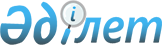 О возврате в республиканский бюджет задолженности конечных заемщиков по проекту фирмы "Мерхав"Постановление Правительства Республики Казахстан от 28 мая 1997 г. N 896



          В целях возврата в республиканский бюджет средств, выплаченных
Республикой Казахстан израильской фирме "Мерхав" за поставленное
оборудование и технику по выращиванию сельскохозяйственных культур,
и недопущения просроченных платежей Правительство Республики
Казахстан ПОСТАНОВЛЯЕТ:




          1. Министерству финансов Республики Казахстан в соответствии с
дополнением N 2 от 12 февраля 1995 года к Кредитному соглашению от
17 мая 1993 года, подписанным между государственным
Экспортно-импортным банком Республики Казахстан и банком "Hapoalim"
(Израиль), и выданной государственной гарантией Республики Казахстан
от 20 июня 1995 года N Ф 22-3/9 на основе предъявленных счетов банка
"Hapoalim" (Израиль) производить погашение внешнего долга.




          2. Министерству сельского хозяйства Республики Казахстан
совместно с акимами Акмолинской, Алматинской, Жамбылской,
Карагандинской, Кустанайской, Мангистауской, Северо-Казахстанской,
Южно-Казахстанской областей передать по акту соответствующим
территориальным органам Департамента по приватизации Министерства
финансов Республики Казахстан перечень технологий и оборудования,
поставленного фирмой "Мерхав", с указанием их получателей для
обеспечения в срок до 1 января 1998 года реализации указанных
технологий и оборудования путем проведения торгов (аукциона), с
направлением вырученных средств в республиканский бюджет.




          3. Акимам Акмолинской, Алматинской, Жамбылской, Карагандинской, 
Кустанайской, Мангистауской, Северо-Казахстанской, Южно-Казахстанской 
областей согласно пункту 4 постановления Кабинета Министров Республики 
Казахстан от 14 июня 1993 г. N 503  
 P930503_ 
  "О мерах по реализации 
проектов по производству и переработке сельскохозяйственной продукции по 
израильской технологии фирмы "Мерхав" предусмотреть в местных бюджетах, 
начиная с 2001 года, расходы на погашение задолженности по контрактам с 
фирмой "Мерхав" перед республиканским бюджетом в соответствии с графиком, 
согласованным с Министерством финансов Республики Казахстан, за вычетом 
вырученных от реализации сумм. 
<*>



          Сноска. В пункт 3 внесены изменения - постановлением Правительства РК 
от 14 сентября 2000 г. N 1391  
 P001391_ 
 .




          4. Контроль за исполнением настоящего постановления возложить
на Заместителя Премьер-Министра Республики Казахстан Павлова А. С.





     Премьер-Министр
  Республики Казахстан


					© 2012. РГП на ПХВ «Институт законодательства и правовой информации Республики Казахстан» Министерства юстиции Республики Казахстан
				